         一年级《在线课堂》学习单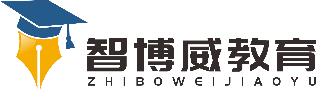 班级：        姓名：单元数学 1年级上册第3单元课题2.比大小温故知新数一数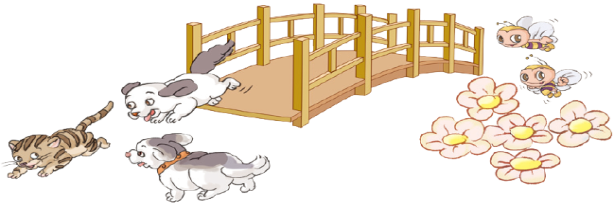 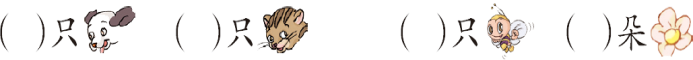 自主攀登在○里填上“＞”“＜”“=”。3○2        1○3     4○45○2        0○1     4○3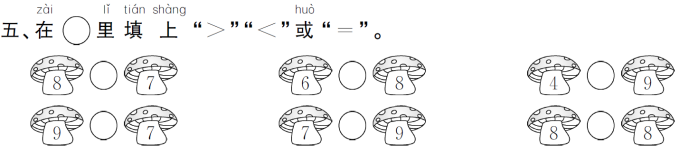 3、稳中有升4、请你根据语句写式子。5大于2□○□5、苹果里藏着哪些数宝宝？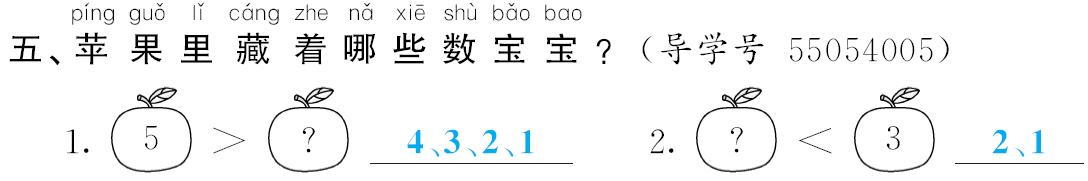 说句心里话